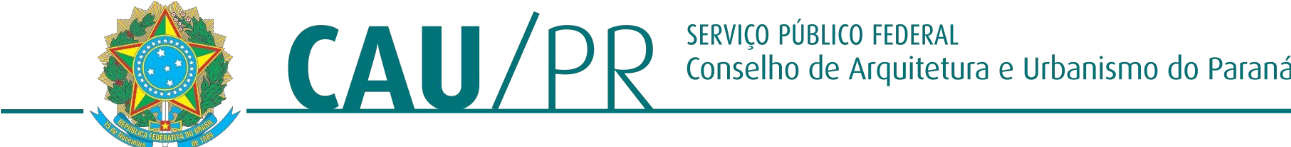 PORTARIA N° 467, DE 08 DE FEVEREIRO DE 2024.DESIGNA EMPREGADO PARA EXERCER A FUNÇÃO DE ASSISTENTE DE COMISSÃO ORDINÁRIA.O Presidente do Conselho de Arquitetura e Urbanismo do Paraná – CAU/PR, no uso das atribuições que lhe conferem o inciso II do artigo 34 e inciso III do artigo 35 da Lei n° 12.378, de 31 de dezembro de 2010.RESOLVE:Art. 1º. DESIGNAR EMELINE TRENTINI BARCALA, brasileira, casada, ASSISTENTE DE ATENDIMENTO do CAU/PR, nomeada pela Portaria nº 134/2016, natural de Maringá/PR, nascida em 11/03/1994, inscrita no RG sob nº 13.015.899-4 SSP, expedido em 21/01/2016, no CPF/MF sob nº 092.427.779-3, para exercer a função de ASSISTENTE DA COMISSÃO DE EXERCÍCIO PROFISSIONAL DO CAU/PR - CEP– CAU/PR.Art. 2º Esta portaria entra em vigor na data da sua publicação no sítio eletrônico do CAU/PR.C U M P R A - S E.Arq. Maugham Zaze Presidente do CAU/PR CAU A189228-2PORTARIA N° 467, DE 08 DE FEVEREIRO DE 2024.